Reklamační formulářVážení zákazníci, jelikož nám záleží na rychlém vyřízení reklamace, rádi bychom Vás požádali, abyste v případě reklamace vyplňovali následující formulář, kterým nám pomůžete identifikovat reklamovaný produkt a okolnosti, za kterých jste závadu zjistili.V případě, že posíláte současně i reklamovaný produkt (implantát), zajistěte prosím jeho dekontaminaci. V případě, že není možné produkt dekontaminovat, zřetelně jej označte jako kontaminovaný.  Vyplněný formulář prosím odešlete na email info@videris.cz nebo fax: 226 220 867.
Rev. VCZ-15.6.2020Zdravotnické zařízení:Kontaktní osoba: Spojení na kontaktní osobu:Jméno chirurga:Katalogové číslo:Sériové číslo:Datum události:Popis události: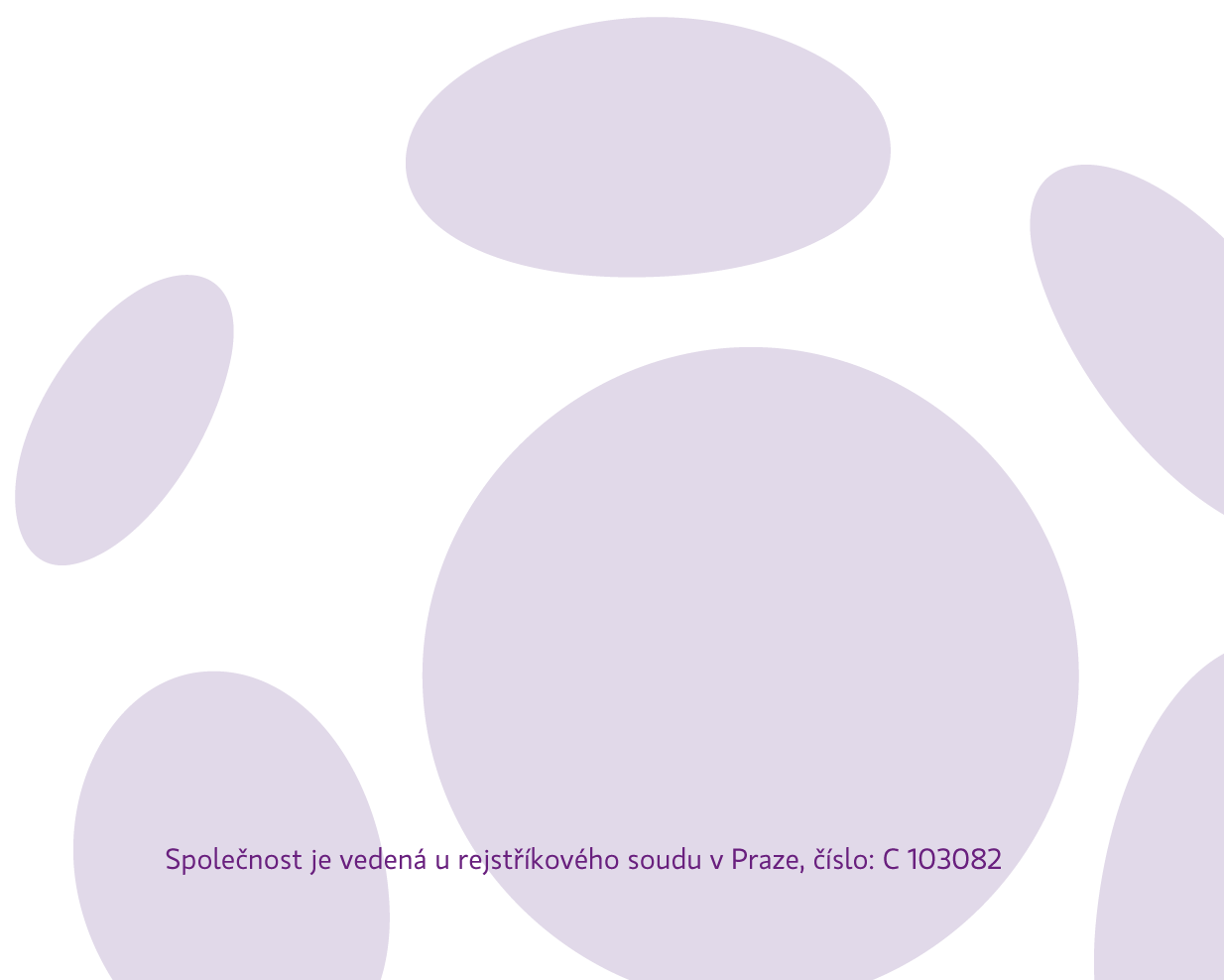 